株洲市医疗器械行业协会助力抗疫，株械协会向抗疫一线捐赠防控物资情况通报各会员单位：为助力株洲尽快、尽早打赢这次新冠肺炎疫情阻击战，株洲市医疗器械行业协会会员单位积极响应协会《捐赠新冠疫情防控物资倡议》号召，截止8月5日，协会收到会员单位捐赠新冠肺炎疫情防控医疗器械：医用外科口罩46400片（其中N95口罩1800片），医用酒精105000毫升，免洗手消毒液52000毫升，免洗消毒凝胶600000毫升，84消毒液85000毫升，洗手液63000毫升，医用防护服（连体式）210套，价值共76574元。上述捐赠医疗器械已于8月6日至7日通过株洲市红十字会分别捐赠给渌口区人民医院、云龙大丰社区和天元区红十字会。捐赠物资数据及分配见《株洲市红十字会转赠物资接收登记表》（附件一）。此次新冠肺炎疫情防控医疗器械捐赠有以下亮点：企业会员单位对协会的倡议响应度快，所捐物资送达及时。特别是湖南博润总经理田万山、中科蓝海总经理刘军两位同志，倡议书刚发出马上向协会申报捐赠物资产品及数量。所捐赠医疗器械其相关资质文件，包括企业营业执照、生产许可证、产品注册证、产品合格证、出库清单及票据齐全。参加此次捐赠活动全部是民营企业，特别是湖南瑞邦、慕她生物、湖南博润、株洲翔康、湖南雷正等公司。国家危机时刻，主动为国分忧、为国解难、为保株洲平安贡献力量。协会领导重视。会长高守军同志已年过70，从倡议起草，到捐赠物资接收、捐赠物资分配与市红十字会沟通都亲力亲为，特别是8月6日物资交接，与执行会长张雪文、秘书周娟一并将近百件物品送到接收单位手中。疫情就是命令，防控就是责任。保障防疫一线的物质供应和质量安全，是我们株洲医械人的责任和义务。我们将与株洲同舟共济，战胜病魔。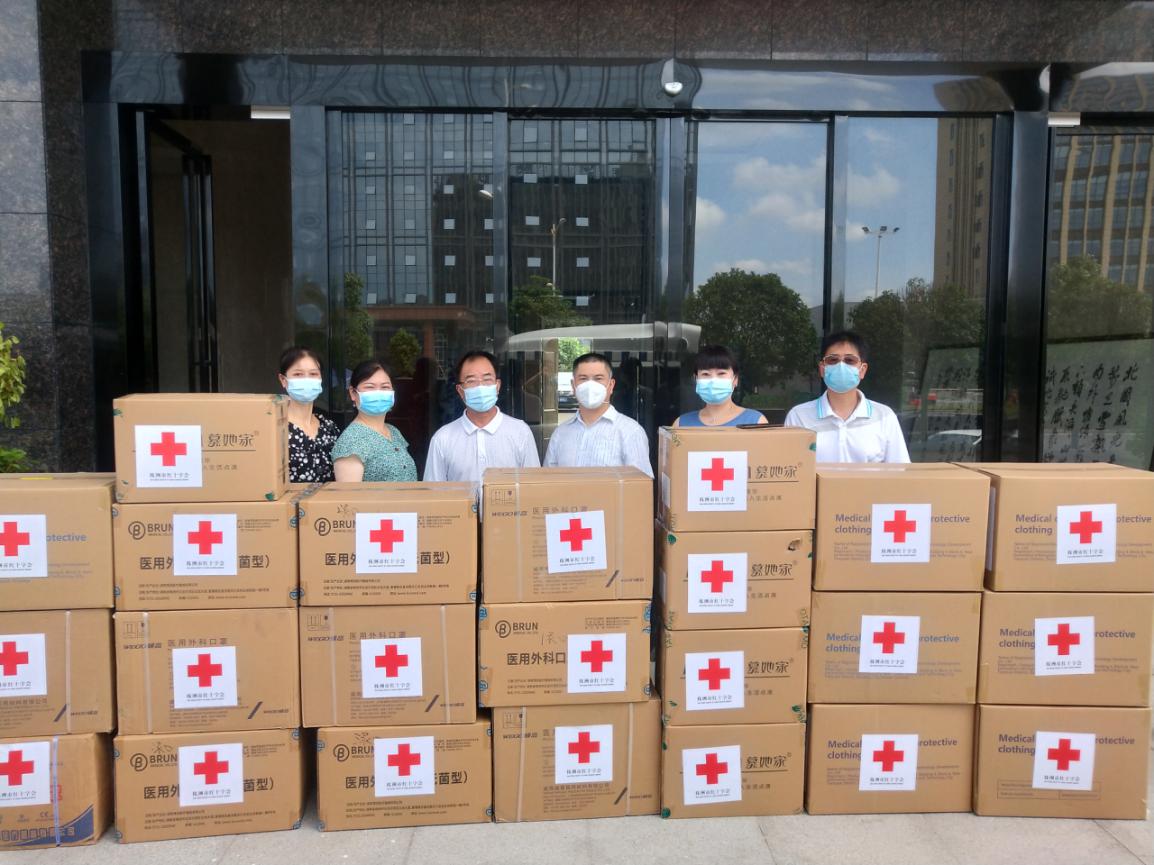 渌口区人民医院接收物资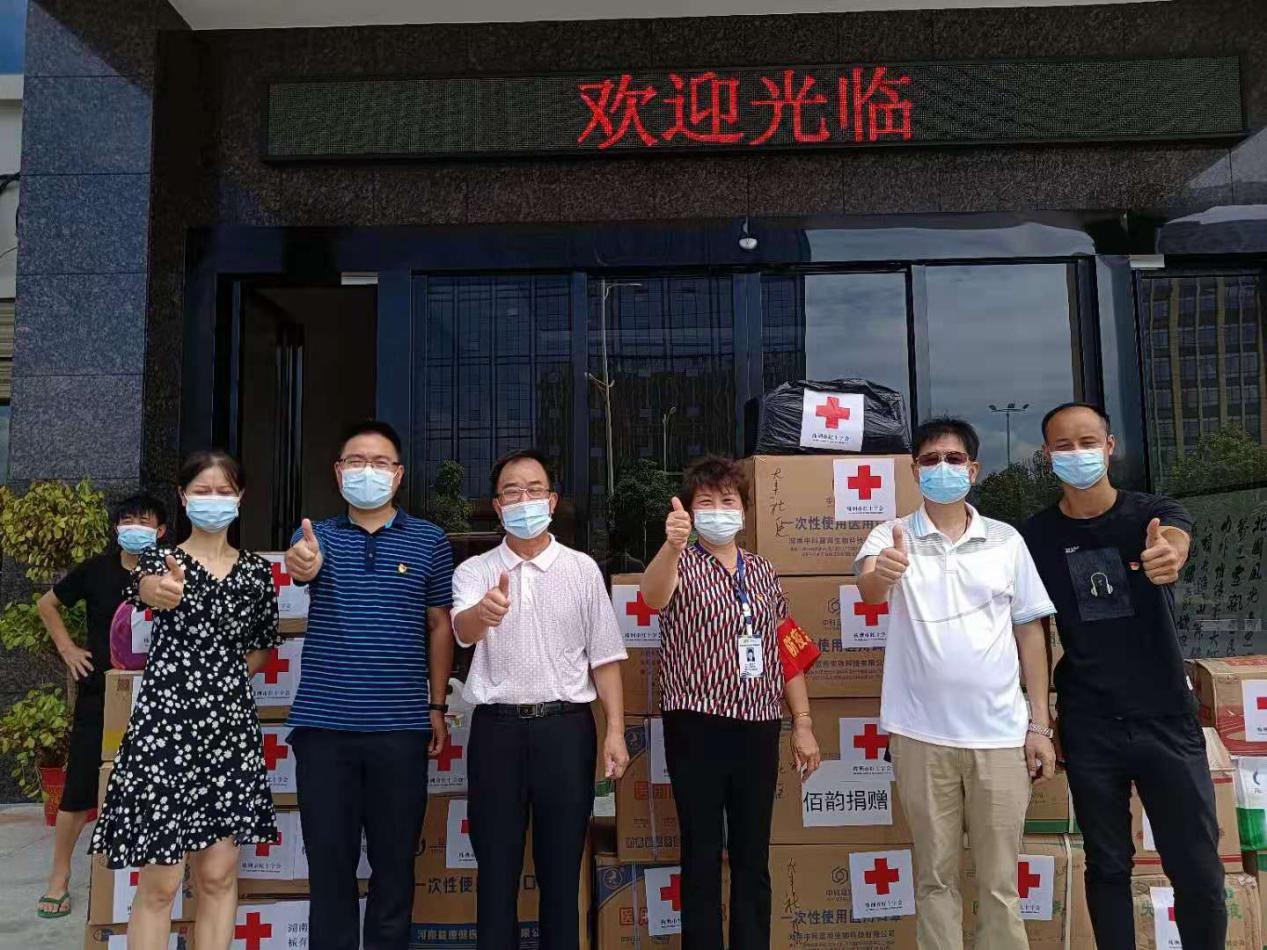 云龙大丰社区接收物资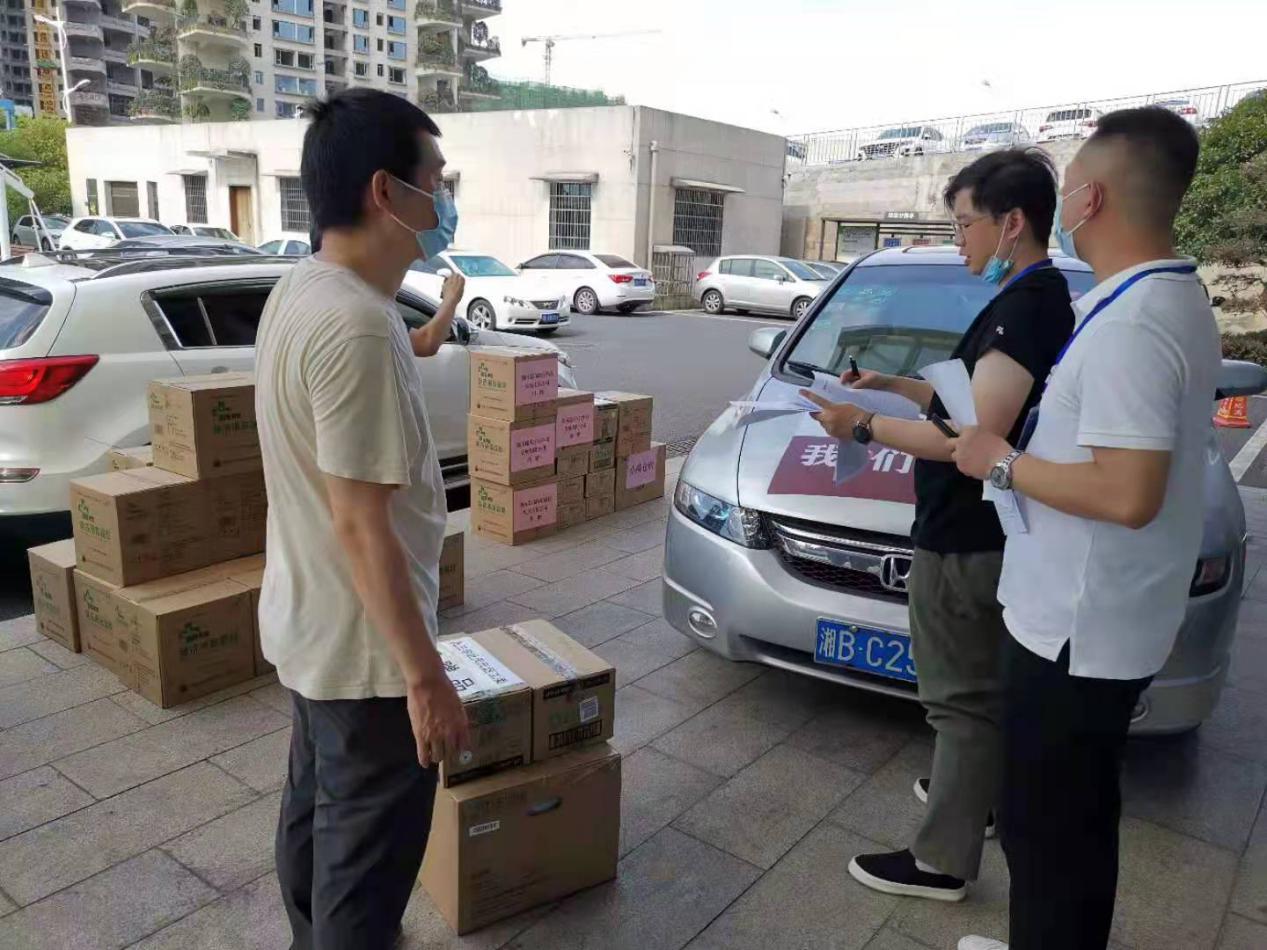 天元区红十字会接收物资附件一：株洲市红十字会转赠物资接收登记表附件二：会员单位捐赠防疫物资明细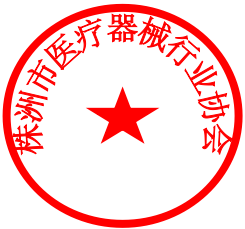                         株洲市医疗器械行业协会                           2021年8月9日附件一：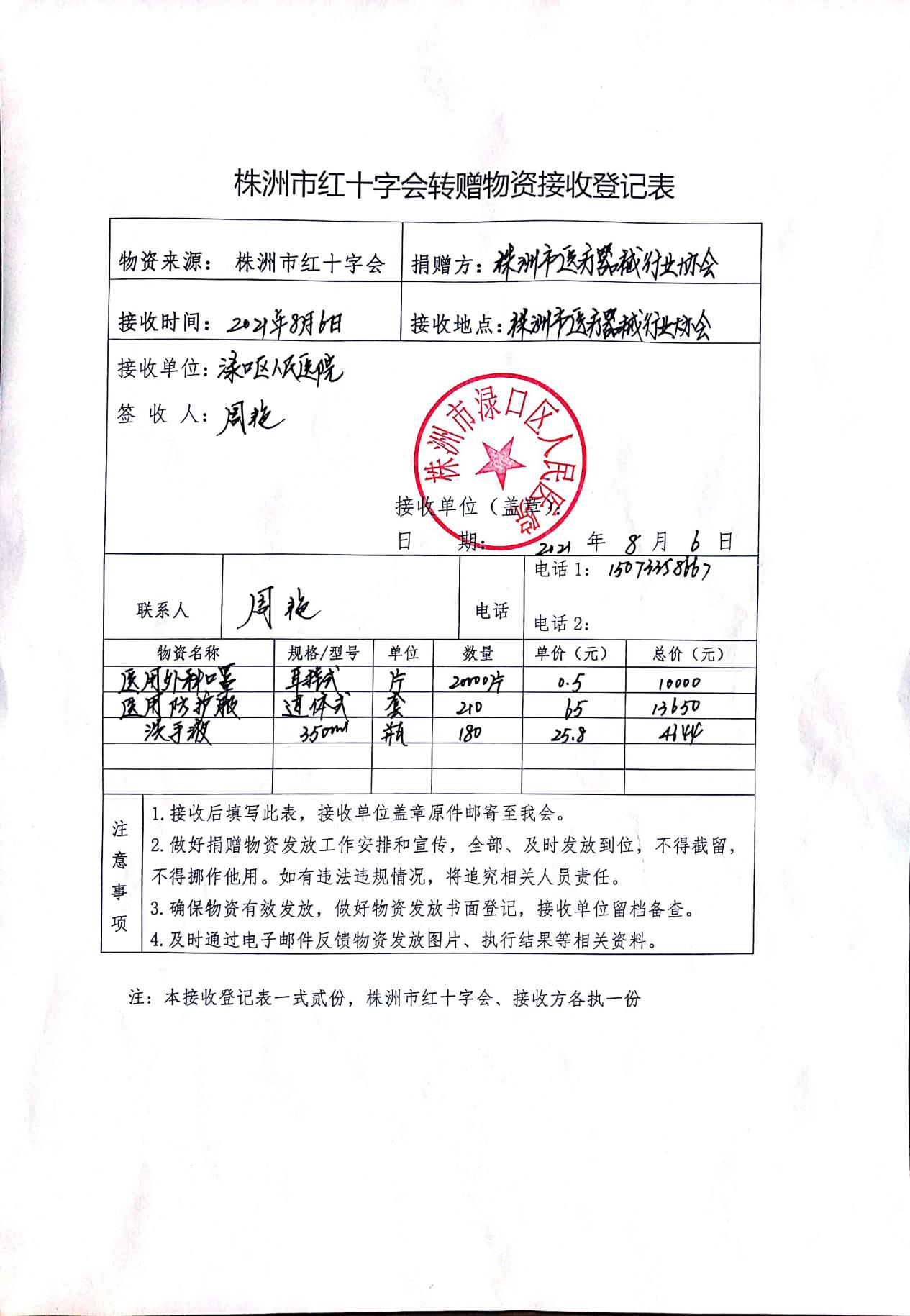 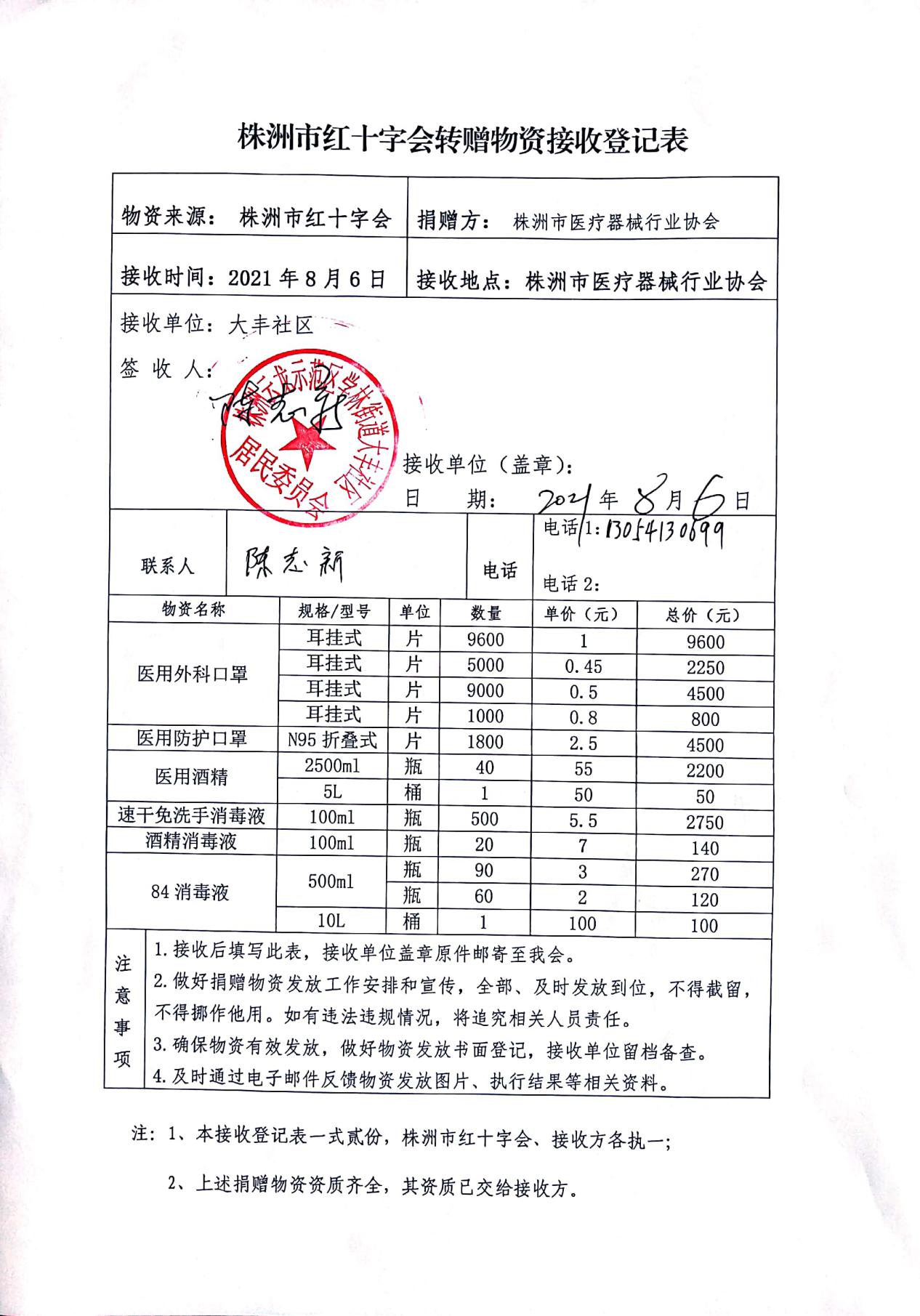 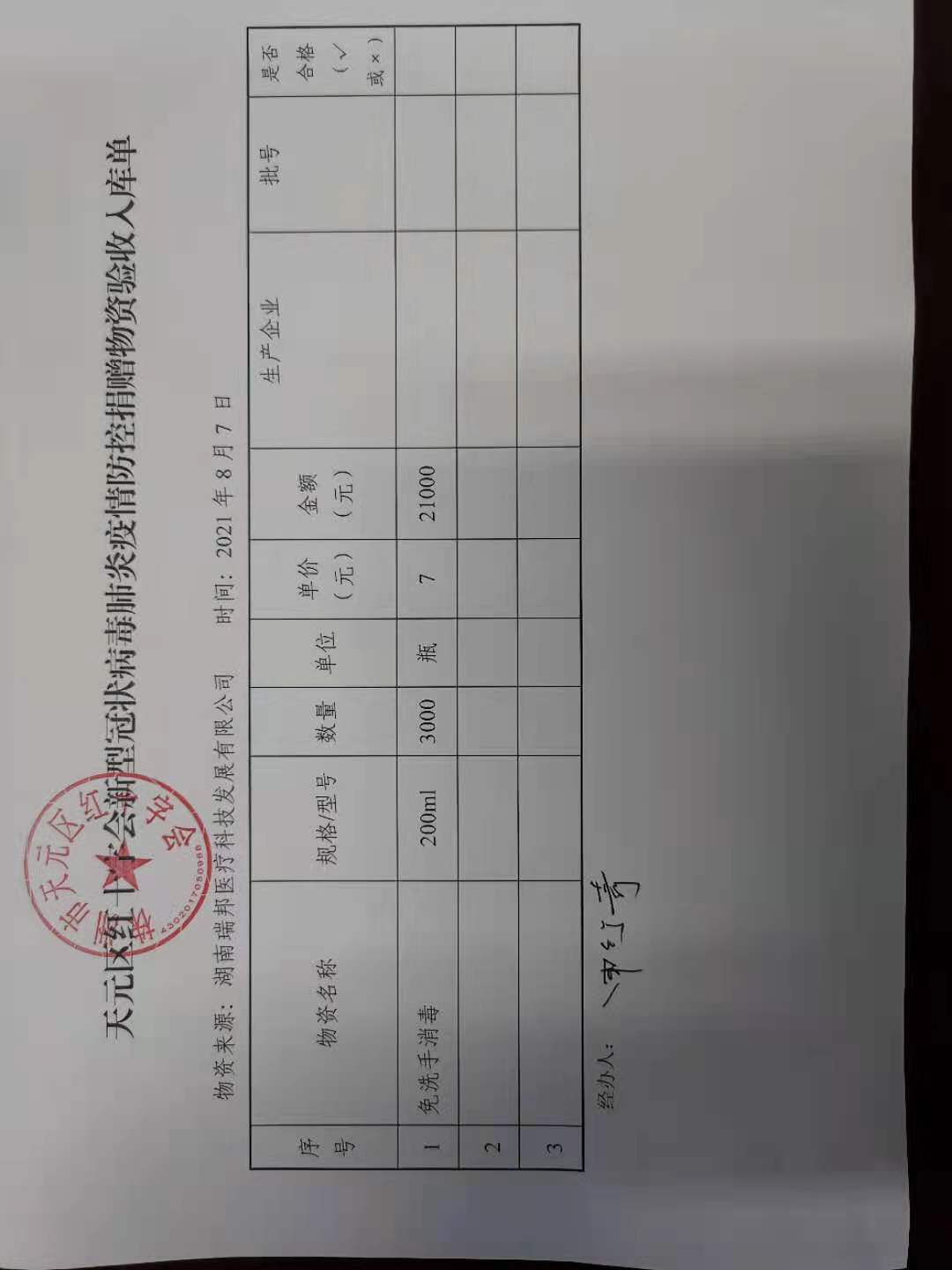 附件二：会员单位捐赠防疫物资明细注：同享公司为市中心医院等7家单位核酸检测点送冰块、忠艺牙科公司为金山街道等4家社区送防疫物资、家豪公司为三三一医院和妇幼保健院送防疫物资、中科蓝海公司送四三零社区口罩，捐赠未上报市红会，会员单位为这次疫情捐赠物资实际金额为13.9804万元。序号单位产品名规格单价数量总价共计1湖南博润医疗器械有限公司医用外科口罩平面型耳挂式17.5cm*9.5cm0.5元/片1万片5000元5000元2湖南中科蓝海生物科技有限公司医用外科口罩平面型耳挂式17.5cm*9.5cm0.45元/片11000片4950元4950元3株洲市尚文医疗器械有限责任公司一次性医用口罩耳挂式0.8元/片1000片800元920元3株洲市尚文医疗器械有限责任公司84消毒液500ml2元/瓶60瓶120元920元4株洲翔康医疗器械有限公司医用外科口罩17cm*9cm1元/片9600片9600元9600元序号单位产品名规格单价数量总价共计5湖南思曼医疗器械贸易有限公司一次性使用医用外科口罩耳挂式0.5元/片8000片4000元4000元6湖南雷正医疗器械有限公司医用外科口罩平面型耳挂式17cm*9.5cm0.5元/片4000片2000元6500元6湖南雷正医疗器械有限公司医用防护口罩N95折叠式2.5元/片1800片4500元6500元7株洲和顺医疗器械贸易有限公司75%医用酒精2500ml55元/瓶40瓶2200元2200元8湖南瑞邦医疗科技发展有限公司免洗消毒凝胶200ml7元/瓶3000瓶21000元21000元序号单位产品名规格单价数量总价共计9株洲市康尔美医疗器械贸易有限公司一次性使用医用口罩A型耳挂式0.5元/片5000片2500元2500元10湖南同享医疗器械有限公司84消毒液500ml 3元/瓶90瓶270元6410元10湖南同享医疗器械有限公司酒精消毒液100ml7元/瓶20瓶140元6410元10湖南同享医疗器械有限公司冰块//5.3吨6000元6410元11湖南佰韵科技有限公司医用口罩耳挂式0.5元/片2000片1000元1150元11湖南佰韵科技有限公司84消毒液10L100元/桶1桶100元1150元11湖南佰韵科技有限公司医用酒精5L50元/桶1桶50元1150元序号单位产品名规格单价数量总价共计12湖南盛康医疗器械有限公司速干免洗手消毒液100ml5.5元/瓶500瓶2750元2750元13湖南慕她生物科技有限公司医用防护服连体式65元/套210套13650元18294元13湖南慕她生物科技有限公司洗手液350ml25.8/瓶180瓶4644元18294元14株洲市家豪医用器材有限公司医用口罩耳挂式0.45元/片40000片18000元45200元14株洲市家豪医用器材有限公司手术隔离衣连体式14元/套1200套16800元45200元14株洲市家豪医用器材有限公司N95防护口罩耳挂式6.5元/片1600片10400元45200元序号单位产品名规格单价数量总价共计15株洲市忠艺牙科器材有限公司医用口罩耳挂式0.5元/片9000片4500元8730元15株洲市忠艺牙科器材有限公司医用面罩10片/盒50元/盒13盒650元8730元15株洲市忠艺牙科器材有限公司医用橡胶检查手套分抽盒M0.8元/双600双480元8730元15株洲市忠艺牙科器材有限公司防护服175cm120元/套6套720元8730元15株洲市忠艺牙科器材有限公司隔离衣连体式70元/套3套210元8730元15株洲市忠艺牙科器材有限公司84消毒液500ml3元/瓶390瓶1170元8730元15株洲市忠艺牙科器材有限公司免洗手消毒液液500ml40元/瓶10瓶400元8730元15株洲市忠艺牙科器材有限公司75%酒精500ml10元/瓶60瓶600元8730元16个人捐赠医用口罩耳挂式0.5元/片1200片600元600元